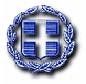 ΥΠΟΥΡΓΕΙΟ ΥΓΕΙΑΣΕνίσχυση των Φορέων Υγείας με επικουρικό προσωπικό για την ανταπόκριση στις ανάγκες λόγω της επιδημίας COVID-19 στην περιφερεια …………………………………….Κωδικός ΟΠΣ Πράξης: ………………………Υποέργο: Ενίσχυση του ……………………………………. με επικουρικό προσωπικό για την ανταπόκριση στην κρίση λόγω της επιδημίας COVID-19 ΣΥΝΤΟΝΙΣΤΗΣ Δικαιούχος: Επιτελική Δομή ΕΣΠΑ Υπουργείου Υγείας (ΕΔΕΥΠΥ)Συνδικαιούχος: …………………………………………………..Επιχειρησιακό Πρόγραμμα «……….………. 2014-2020»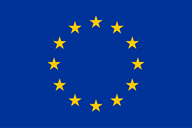 Ευρωπαϊκή ΈνωσηΕυρωπαϊκό Κοινωνικό ΤαμείοΠΕΡΙΦΕΡΕΙΑ ……………………………………ΕΙΔΙΚΗ ΥΠΗΡΕΣΙΑ ΔΙΑΧΕΙΡΙΣΗΣΕ.Π. Περιφέρειας ………………………………..Με τη συγχρηματοδότηση της Ελλάδας και της Ευρωπαϊκής Ένωσης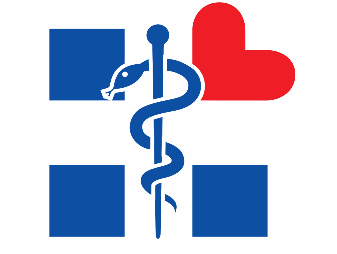 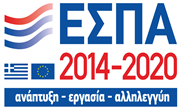 